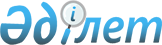 О внесении изменений в решение XXVIII сессии Карагандинского городского маслихата III созыва от 14 марта 2006 года N 4 "Об оказании социальной помощи на проезд на городском общественном транспорте (кроме такси) отдельным категориям граждан города Караганды"
					
			Утративший силу
			
			
		
					Решение Х сессии IV созыва Карагандинского городского маслихата от 25 июня 2008 года N 124. Зарегистрировано Управлением юстиции города Караганды Карагандинской области 14 июля 2008 года N 8-1-73. Прекратило свое действие в связи с истечением срока - (письмо секретаря Карагандинского городского маслихата от 12 мая 2011 года N 2-9/224)      Сноска. Прекратило свое действие в связи с истечением срока - (письмо секретаря Карагандинского городского маслихата от 12.05.2011 N 2-9/224).

      В соответствии с подпунктом 4 пункта 1 статьи 53 Бюджетного кодекса Республики Казахстан от 24 апреля 2004 года и с пунктом 4  статьи 8Закона Республики Казахстан "О Республиканском бюджете на 2008 год" от 6 декабря 2007 года Карагандинский городской маслихат РЕШИЛ:



      1. Внести в решение XXVIII сессии Карагандинского городского маслихата III созыва от 14 марта 2006 года N 4 "Об оказании социальной помощи на проезд на городском общественном транспорте (кроме такси) отдельным категориям граждан города Караганды" (зарегистрировано в Реестре государственной регистрации нормативных правовых актов N 8-1-25, опубликовано в газете "Взгляд на события" в N 13 (129) от 5 апреля 2006 года), внесены изменения и дополнения решением N 2 XLV сессии от 31 января 2007 года Карагандинского городского маслихата III созыва "О внесении изменений в решение N 4 XXVIII сессии от 14 марта 2006 года Карагандинского городского маслихата III созыва "Об оказании социальной помощи на проезд на городском общественном транспорте (кроме такси) отдельным категориям граждан города Караганды" (зарегистрировано в Реестре государственной регистрации нормативных правовых актов N 8-1-49, опубликовано в газете "Взгляд на события" N 16 (207) от 16 февраля 2007 года), решением N 20 II сессии от 24 октября 2007 года Карагандинского городского маслихата IV созыва "О внесении дополнений в решение N 4 XXVIII сессии от 14 марта 2006 года Карагандинского городского маслихата III созыва "Об оказании социальной помощи на проезд на городском общественном транспорте (кроме такси) отдельным категориям граждан города Караганды" (зарегистрировано в Реестре государственной регистрации нормативных правовых актов N 8-1-62, опубликовано в газеты "Взгляд на события" в N 127 (315) от 12 ноября 2007 года), решением N 74 VII сессии от 31 марта 2008 года Карагандинского городского маслихата IV созыва "О внесении изменения в решение N 4 XXVIII сессии от 14 марта 2006 года Карагандинского городского маслихата III созыва "Об оказании социальной помощи на проезд на городском общественном транспорте (кроме такси) отдельным категориям граждан города Караганды" (зарегистрировано в Реестре государственной регистрации нормативных правовых актов N 8-1-71, опубликовано в газете "Взгляд на события" в N 040 (369) от 7 мая 2007 года) следующие изменения:

      1) в подпункте 1 пункта 1 цифру "12821 тенге" заменить словами "одиннадцать с половиной месячных расчетных показателей";

      2) в пункте 3 цифру "650" заменить цифрой "1050".

      Сноска. Решение Карагандинского городского маслихата N 4 от 14 марта 2006 года в РЦПИ не поступало.



      2. Контроль за исполнением данного решения возложить на постоянную комиссию по вопросам труда, развития социальной сферы и социальной защиты населения (председатель Аймагамбетов Асхат Канатович).



      3. Настоящее решение вводится в действие по истечении десяти календарных дней после дня первого официального опубликования и распространяется на отношения, возникшие с 1 января 2008 года.      Председатель очередной

      Х сессии Карагандинского

      городского маслихата IV созыва             Т. Баширова      Секретарь Карагандинского

      городского маслихата                       К. Бексултанов
					© 2012. РГП на ПХВ «Институт законодательства и правовой информации Республики Казахстан» Министерства юстиции Республики Казахстан
				